REPUBLIQUE ISLAMIQUE DE MAURITANIEHonneur- Fraternité- Justice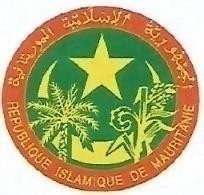 MINISTERE DU PETROLE, DES MINES ET DE L’ENERGIE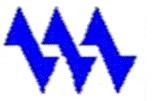 SOCIETE MAURITANIENNE D’ELECTRICITE SOMELECCellules chargées des marchés de la SOMELEC Commission des marchés d’investissement (CMI)AVIS D’ATTRIBUTION PROVISOIREDAO N° : 14/CMI/2023Travaux de réhabilitation du génie civil des centrales électriques des villes de Kiffa, Aleg, Kaédi, Rosso et Tintane (Composante développement et renforcement des infrastructures électriques 50 Moughataa)Lot n°3 : Réhabilitation et extension des infrastructures de génie civil de la centrale de KiffaRéférence de publication AAO : 09/11/2023 sur www.armp.mr et somelec.mrDate limite de dépôt des offres : 07/12/2023Nombre d’offres reçues : Une (1) offreNom de l’attributaire : ETS SORAYA, Adresse : Ksar – Ilot Zrd EXT – Lot 24B Nouakchott -Mauritanie, Tél 00222 44 45 75 65, Email : ets.soraya@yahoo.fr Montant : Dix Million Deux Cent Vingt Deux Mille Deux Cent Vingt Deux Ouguiya (10 222 222 MRU) pour un délai d’exécution de Quarante Cinq (45) joursPV d’attribution : PV N°01-CMI-2024 du 04-01-2024La publication du présent avis est effectué en application des articles 40 et 41 du Code des Marchés Publics. Elle ouvre le recours auprès de la Commission de Règlement des Différends de l’Autorité de Régulation des Marchés Publics (ARMP), en vertu de l’article 55 dudit Code.Nouakchott le, 08/01/2024Le Président de la Commission des marchés d’investissement de la SOMELECCheikh Abdellahi BEDDAAdresse physique : Cellule de marchés 4éme étage 47, Avenue Boubacar Iben Amer B.P.355 Téléphone Fixe : +222 45 29 03 89 Email :cmsomelec@gmail.com